 Индридасон Арнальд Каменный мешок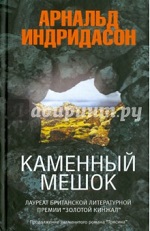 В пригороде Рейкьявика на строительном участке обнаружен полувековой давности скелет. Мысли Эрленда заняты тяжелым состоянием дочери, лежащей в больнице. Однако он считает, что убийство есть убийство, когда бы оно ни случилось, и методично собирает крошечные обрывки информации в осмысленную картину, извлекая из небытия печальные истории нескольких исландских семей в годы Второй мировой войны. И как незадачливый отец, и как талантливый следователь он выясняет, что темная сторона общества слишком медленно меняется к лучшему... Лэкберг Камилла Железный крест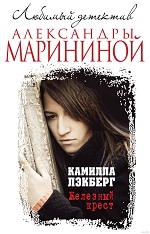 Двое подростков, желая тайком посмотреть коллекцию реликвий Второй мировой войны, проникают в дом чудаковатого историка и находят его убитым. Кому в тихом шведском городке Танумсхеде помешал старик, посвятивший жизнь разоблачению нацистских преступников? Этот вопрос интересует полицию, но еще больше - писательницу Эрику Фальк, ведь именно у покойного историка она пыталась узнать, как среди доставшихся ей в наследство вещей оказалась награда Третьего рейха - Железный крест и почему мать всю жизнь хранила запачканную кровью детскую рубашку. Бывшая подруга матери, ныне душевнобольная старуха, не может помочь Эрике, лишь бормочет что-то о старых костях, которые должны лежать спокойно... Но в течение двух месяцев внезапная смерть уносит других свидетелей юных лет матери. Рой Олег Ромео стоит умереть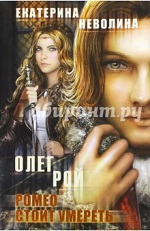 Иногда красивая легенда о любви может обернуться настоящим кошмаром. Такое случится, если театральная постановка выйдет из-под контроля, а в главных ролях бессмертной трагедии Шекспира окажутся настоящие Ромео и Джульетта. Тогда игра уже идет всерьез, и ставка в ней - человеческие души. Книги, которые нравятся молодым читателям, можно пересчитать по пальцам. И, конечно, в этот небольшой список входит РОМЕО СТОИТ УМЕРЕТЬ из авторской серии Олега Роя и Екатерины Неволиной "Чужие сны". Действие романа список входит РОМЕО СТОИТ УМЕРЕТЬ переносится из яви в сновидения. Один из двух главных героев этих книг - Алиса - умеет проникать в чужие сны. Девушка использует эту способность, когда требуется ее помощь. Теперь Олег и Алиса, сквозные герои цикла "Чужие сны", поступают в академию. В этом учебном заведении царят жесткие нравы и правила. Героям предстоит пройти множество реальных и мистических испытаний. Кульминацией романа список входит РОМЕО СТОИТ УМЕРЕТЬ становится разоблачение двух персонажей, являющихся на самом деле книжными Ромео и Джульеттой, созданными пером гениального Шекспира. Детективное действие книги разворачивается на перекрестке сновидений, фантазий и реальности.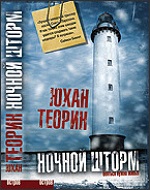  Теорин Юхан Ночной штормПо легенде, этот затерянный на пустынном острове хутор построен из бревен, оставшихся после кораблекрушения. Поэтому рядом с живыми здесь всегда присутствуют мертвые. Катрин и Йоаким приезжают сюда из Стокгольма.   Они хотят прожить здесь долгую, счастливую жизнь и вместе вырастить своих детей. Но этим мечтам не суждено сбыться. Однажды при странных и трагических обстоятельствах Катрин погибает. Йоаким не готов смириться со смертью жены. Он ждет ее прихода, он верит, что в ночь перед Рождеством Катрин вернется к своей семье, чтобы отметить этот праздник вместе с близкими. Но Йоаким не знает, что не только призрак умершей Катрин навестит его этой праздничной ночью, он даже не думает о том, что бояться нужно не мертвых. Бояться нужно живых... Гэлбрейт Роберт Шелкопряд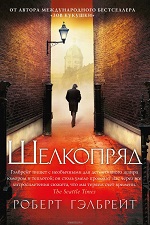 После исчезновения писателя Оуэна Куайна его жена обращается к частному сыщику Корморану Страйку. Полагая, что муж просто скрывается от родных, как случалось уже не раз, Леонора Куайн поручает Страйку найти беглеца и вернуть в лоно семьи. Но в ходе расследования Страйк понимает, что дело обстоит куда серьезнее, чем кажется Леоноре. Оуэн Куайн забрал с собой рукопись нового романа, где выставил в неприглядном свете едва ли не всех своих знакомых, включая весьма известных и влиятельных лиц. Писатель сломает их судьбы, если не откажется от публикации. Неудивительно, что многие хотели бы заставить его умолкнуть. Вскоре Страйк выясняет, что Куайн стал жертвой чудовищного убийства. Теперь необходимо просчитать мотивы неслыханно жестокого, изощренного преступника. Увлекательный детектив с неожиданными поворотами сюжета, «Шелкопряд» – второе произведение из цикла романов о Корморане Страйке и его решительной помощнице Робин Эллакотт.                                     Устинова Татьяна Ковчег Марка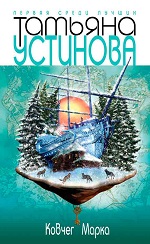 Буран застигает в горах Приполярного Урала группу плохо подготовленных туристов, собравшихся в поход «по Интернету». Алла понимает, что группа находится на краю гибели. У них раненый, и перевал им никак не одолеть. Смерть, страшная, бессмысленная, обдает их всех ледяным дыханием. Замерзающую группу находит Марк Ледогоров и провожает на таежный кордон, больше похожий на ковчег. Вроде бы свершилось чудо, все спасены, но… кто такой этот Марк Ледогоров? Что он здесь делает? Почему он стреляет как снайпер, его кордон – или ковчег! – не найти ни на одной карте, а в глухом таежном лесу проложена укатанная лыжня? Когда на кордоне происходит загадочное и необъяснимое убийство, дело окончательно запутывается. Марк Ледогоров уверен: все члены туристической группы ему лгут. С какой целью? Кто из них оказался здесь не случайно? Марку и его другу Павлу предстоит не только разгадать страшную тайну, но и разобраться в себе, найти любовь и обрести спасение – ковчег ведь и был придуман для того, чтобы спастись!.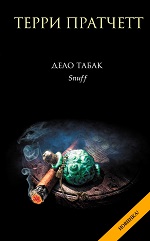  Пратчетт Терри Дело табак В жизни Сэмюэля Ваймса настали нелегкие дни: его отправляют в отпуск. Подумать только! К нему, всю свою жизнь посвятившему работе, отнеслись столь неблагодарно. Более того, бесстрашному командору предстоит поездка не на курорт (ах, золотистый песок, лазурные воды), а семейный выезд в Овнец-Холл, в деревню. А ведь всем давно известно, что деревня так называется потому, что, кроме деревьев, там ничего нет! Тем более столь милых сердцу Ваймса преступлений… Впрочем, хороший стражник (если очень хорошо покопается) всегда найдет какое-нибудь завалящее преступленьице. А разве кто-то сомневается в способностях герцога Анкского? Маринина Александра Ангелы на льду не выживают т.1,2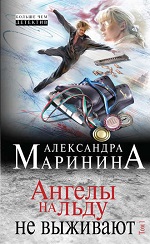 Прыжок. Еще прыжок. Холодная сталь коньков молнией рассекает голубой лед. Фигурное катание - красивый и изящный спорт. Миллионы людей с замиранием сердца внимают выступлениям наших фигуристов. И вот, в этот сказочный мир мрачной тенью врывается жестокое убийство. Застрелен Михаил Валентинович Болтенков - тренер высшей категории, человек-легенда, мастер, взрастивший не одного чемпиона. Тело обнаружено у дома его коллеги Валерия Ламзина. Свидетели подтверждают: тренеры встречались перед убийством, они ругались и угрожали друг другу… Дело, как говорится, «в шляпе». Но у Насти Каменской и ее друзей с Петровки - Антона Сташиса и Романа Дзюбы - свое мнение на этот счет. Им открывается правда о бесчеловечностях и цинизме, пропитавших голубой лед. Лед, на котором ангелы не выживают...  Несбё Ю	Сын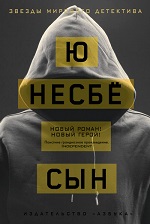 Этому заключенному, в общем-то, нечего терять. Проведя почти полжизни в тюрьме, Сонни Лофтхус даже согласен взять на себя чужое преступление. Какая разница, где влачить жалкое существование осужденному за убийство наркоману! Однако все мгновенно меняется, когда Сонни узнает правду о смерти отца, которого он долгие годы считал коррумпированным полицейским, покончившим с собой из-за угрызений совести. Теперь жизнью управляет одно желание – отомстить всем тем, кто погубил его семью. Совершив блестящий побег из тюрьмы, Сонни начинает действовать, все ближе подбираясь к главному виновнику всех его несчастий – загадочному криминальному авторитету по прозвищу Близнец...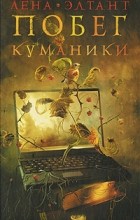  Элтанг Лена Побег куманикиПобег куманики" можно назвать дневником путешествующего студента, сетевым журналом нового Вертера, монологом влюбленного, записками из сумасшедшего дома. Можно назвать и мистическим детективом: в нем есть монастырский лабиринт, археологи, воры, обманщики и даже артефакты, способные выполнять тайные желания, но взамен отбирающие жизнь. Персонажи этой книги не звонят друг другу по телефону - они читают чужую почту, пишут электронные письма, передают любовные послания через гостиничного портье и листают страницы средневековой рукописи. Кто все эти люди? Каким образом они оказались замешаны в историю, которую невозможно объяснить, но можно рассказать - так, что теряют значение пространство и время?   И что все-таки означает слово "побег" в заглавии книги - безрассудное бегство из плена или слабый росток на колючем стебле? Горовиц Э. Мориарти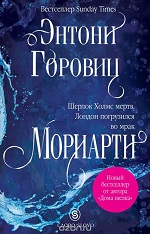 Через несколько дней после того, как Шерлок Холмс и его заклятый враг Мориарти сошлись в смертельной схватке у Рейхенбахского водопада, в Европу из Нью-Йорка приезжает сотрудник детективного агентства Пинкертона Фредерик Чейз. Смерть Мориарти создала в криминальном мире вакуум, который поспешил заполнить новый преступный гений, готовый занять место погибшего профессора, смертельного врага Холмса. В компании детектива Скотленд-Ярда Этелни Джонса, мастерски применяющего дедуктивный метод Шерлок Холмса, Чейз бродит по темным закоулкам английской столицы, чтобы изобличить этого серого кардинала, которого никто не видел, но все боятся, и который вознамерился погрузить Лондон в пучину злодеяний и убийств. P. S. В подарок читателям - ранее не опубликовавшийся рассказ "Три монархини" - история, проливающая свет на отношения Шерлока Холмса и детектива Этелни Джонса, героя рассказа Дойла "Знак четырех".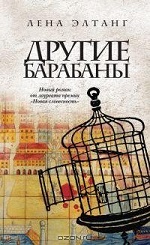  Элтанг Лена Другие барабаныЭтот роман - психологический детектив в духе Борхеса и Фаулза: грандиозное полотно, в котором криминальный сюжет соединился с мелодрамой, а личность преступника интригует сильнее, чем тайна преступления. Главный герой романа - Костас Кайрис - начинающий писатель, недоучившийся студент, которому предстоит влюбиться, оказаться замешанным в дело об убийстве, унаследовать фамильное состояние и попасть в лиссабонскую тюрьму. Костас живет в доме, который ему не принадлежит, скучает по другу детства, от которого всегда были одни неприятности, тоскует по отцу, который ни разу не показался ему на глаза, любит давно умершую красавицу-тетку и держит урну с ее пеплом в шляпной коробке. При этом он сидит в одиночке за преступление, которого не совершал, и пишет откровенные и страстные письма жене, которую последний раз видел так давно, что мог бы не узнать, приди она к нему на свидание. "Другие барабаны" - это плутовской роман нашего времени, говорящий о свободе и неволе, о любви и вражде, о заблуждении и обольщении, написанный густым живописным языком, требующим от читателя медленного, совершенного погружения и "полной гибели всерьез". Книга завершает трилогию, начавшуюся "Побегом куманики", который критики назвали лучшим русским романом за последние несколько лет, и продолжившуюся романом "Каменные клены", удостоенным премии "Новая словесность". Хокинс Пола Девушка в поезде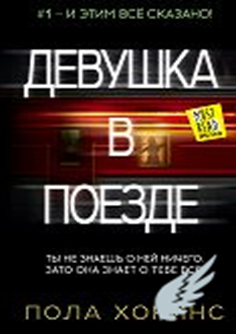 Джесс и Джейсон. Такие имена дала Рейчел «безупречным» супругам, за жизнью которых она день за днем наблюдает из окна электрички. У них, похоже, есть все, чего совсем недавно лишилась сама Рейчел, – любовь, счастье, благополучие… Но однажды, проезжая мимо, она видит, как в дворике коттеджа, где живут Джесс и Джейсон, происходит нечто странное, загадочное, шокирующее. Всего минута – и поезд опять трогается, но этого достаточно, чтобы идеальная картинка исчезла навсегда. А потом – Джесс пропадает. И Рейчел понимает, что только она, возможно, способна разгадать тайну ее исчезновения. Что делать? Примет ли полиция ее показания всерьез? И надо ли вообще ей вмешиваться в чужую жизнь?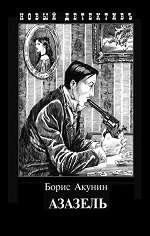  Акунин Борис	АзазельАзазель" (конспирологический детектив) - первый роман из серии о необыкновенном сыщике Эрасте Фандорине.  Ему всего двадцать лет, но он удачлив, бесстрашен, благороден и привлекателен. Юный Эраст Петрович служит в полицейском управлении, где по долгу службы и по велению сердца расследует крайне запутанное дело. Действие происходит в 1876 году. Издание дополнено великолепными иллюстрациями Игоря Сакурова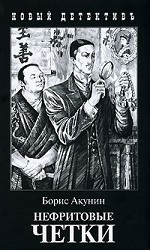  Акунин Борис Нефритовые четкиНовая книга Бориса Акунина о приключениях Эраста Петровича в XIX веке. Последний раз мы встречались с Эрастом Петровичем Фандориным, когда он применял свой дедуктивный метод в борьбе с японской преступностью. Об этом был роман "Алмазная колесница" и рассказ "Сигумо", который перекочевал в "Нефритовые четки" из "Кладбищенских историй". Все остальные тексты здесь новые. Их география значительно расширилась: действие рассказов и повестей переносится из Москвы в Сибирь, из Англии в Америку. И даже – в Рио-де-Жанейро. Конечно, на особом положении Москва – с ее колоритной бандитской жизнью, двуличными аристократами и прочими плутократами: в общем та самая "Россия", которую, как оказывается, не так уж и жалко потерять. Харвуд Джон Тень автора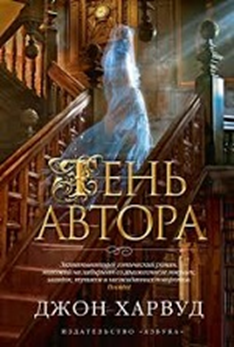 Джерард Фриман вырос в небольшом провинциальном городке Австралии. С раннего детства он грезил о далекой сказочной Англии, о которой так упоительно рассказывала ему мама. Вскоре Джерард узнает, что причины, по которым она покинула родину, окружены тайной. В ее комнате он обнаруживает портрет неизвестной женщины, а затем — странный мистический рассказ о привидениях, написанный его прабабкой. Своими догадками и предположениями он делится с англичанкой Алисой Джессел, другом по переписке, которую никогда не видел и о которой ему почти ничего не известно...  Какие удивительные открытия ждут Джерарда на земле его предков, в старинном семейном особняке, полном таинственных теней, хранящих тайны трех поколений? Сумеет ли он избежать смертельной  опасности и кто на самом деле автор пожелтевших дневников, жутких историй, загадочных писем, ведущих Джерарда навстречу его судьбе?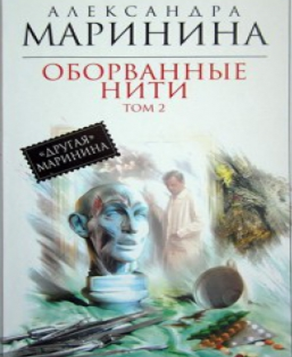  Маринина Александра  Оборванные нити т 1,2,3Судмедэксперт Сергей Саблин - человек кристально честный, бескомпромиссный, но, при этом, слишком прямолинейный - многим кажется грубым, с тяжелым характером. Да что там многим - всем, включая родную мать и любимую женщину. Но для врача Саблина истина - главное, на сделки с совестью он не идет, чем бы его ни прима-нивали и чем бы ни грозили люди, заинтересованные в тех или иных выводах вскрытия.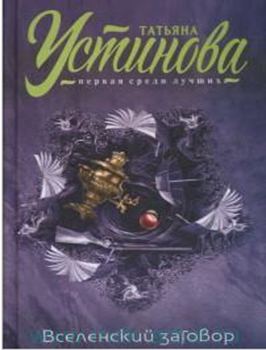  Устинова Татьяна  Вселенский заговор...Конец света близок, грядет нашествие грозных инопланетных циви-лизаций, и изменить уже ничего нельзя. Нет, это не реклама нового фантастического блокбастера, а часть научно-популярного фильма в планетарии, на который Гриша в прекрасный летний день потащил Марусю. ...Конца света не случилось, однако в коридоре планетария найден труп. А – самое ужасное! – Маруся и ее друг детства Гриша только что беседовали с уфологом Юрием Федоровичем. Он был жив и здоров и предостерегал человечество от страшной катастрофы. Маруся – девица двадцати четырех лет от роду, преподаватель французского, – живет очень скучно. Всего-то и развлечений в ее жизни – тяга к детективным расследованиям. Маруся с Гришей начинают «расследовать»!. На пути этого самого «следования» им попадутся хорошие люди и не очень, произойдут странные события и непонятные случайности. Вдвоем с Гришей они установят истину – уфолога убили, и вовсе не инопланетные пришельцы...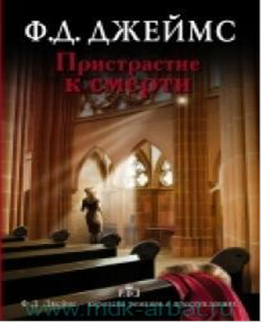  Джеймс Филлис Пристрастие к смертиВ ризнице маленькой провинциальной церкви обнаружены два трупа. Убийство? В этом нет сомнений. Но что связывает жертв - нищего бродягу Харри Мака и ушедшего на покой политика Пола Бероуна? Многоопытный детектив Адам Дэлглиш, ведущий расследование, убежден: мотивы преступления следует искать в ближайшем окружении Бероуна. Ведь никто из обитателей этого роскошного дома не может объяснить, что именно делал сэр Пол глухой ночью в старинной церкви. Красавица вдова, ее респектабельный брат. Аристократка-мать, молчаливый шофер - похоже. Каждый из них хранит какую-то тайну. Возможно, одна из этих тайн - имя убийцы? Маринина Александра  Казнь без злого умысла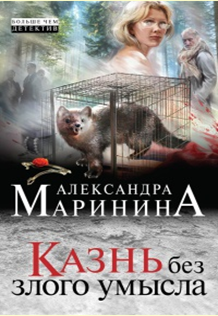 Анастасия Каменская и ее бывший коллега Юрий Коротков приехали в далекий сибирский город Вербицк. Настин брат собирается построить здесь дорогой пансионат и попросил их найти подходящее место. Однако властям Вербицка не до московских инвесторов. В самый разгар предвыборной гонки по городу прокатилась волна таинственных убийств экологов. Люди во всем винят чиновников. Уж больно рьяно мэр и его друзья отстаивают звероферму, притаившуюся в глухом таежном лесу. А ведь говорят, что именно она – ферма – вредит местной экологии. Ра-зумеется, это дело увлекло Каменскую намного сильнее, чем поиски какого-то там участка…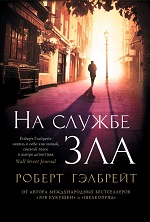  Гэлбрейт, Роберт На службе злаРобин Эллакотт получает с курьером таинственный пакет - в котором обнаруживается отрезанная женская нога. Ее начальник, частный детектив Корморан Страйк, не так удивлен, но встревожен не меньше. В его прошлом есть четыре возможных кандидатуры на личность отправителя - и каждый из четверых способен на немыслимую жестокость. Полиция сосредоточивает усилия на поиске одного из этих четверых - но Страйк чем дальше, тем больше уверен, что именно этот подозреваемый ни при чем. Вдвоем с Робин они вынуждены взять дело в свои руки и погрузиться в пучины исковерканной психики остальных троих подозреваемых. Но таинственный убийца наносит новые удары, и Страйк с Робин понимают, что их время на исходе... "На службе зла" - дьявольски увлекательный роман-загадка со множеством неожиданных сюжетных поворотов, а также - история мужчины и женщины, пребывающих на перепутье как в профессиональном плане, так и в том, что касается личных отношений.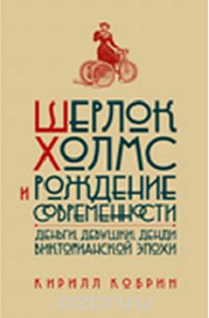 Кобрин Кирилл Шерлок Холмс и рождение современности   "Шерлок Холмс и рождение современности" Кирилла Кобрина - это взгляд на мир, созданный Конан Дойлем, как на проекцию викторианской эпохи. Истории о Шерлоке Холмсе и докторе Ватсоне оказываются своего рода энциклопедией жизни времен героического капитализма и триумфа британского колониализма. Автор анализирует приключения знаменитого сыщика в контексте различных типов общественного сознания и поведения. Колониальные войны, политические интриги, формирование рыночной экономики, банки, аферы, преступность, технический прогресс и социальная несправедливость, положение женщин, театры, развлечения, бытовая культура, общественный транспорт и пресса - весь мир эпохи зарождающегося модерна, все стороны жизни многонационального Лондона, столицы огромной империи, первого мегаполиса в современной истории отражаются в событиях, центром которых Конан Дойл делает квартиру на Бейкер-стрит. Саммерскейл Кейт Подозрения мистера Уичера, или убийство на Роуд-Хилл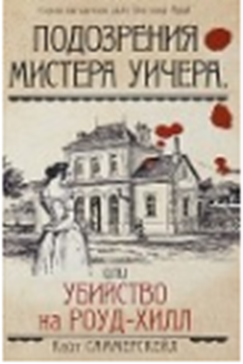 Самое загадочное преступление и самое необычное расследование Скотленд-Ярда. Реальная история, положенная в основу удивительного, захватывающего романа! 1860 год. Богатый загородный особняк высокопоставленного чиновника Сэмюела Кента. Казалось бы, там не может случиться ничего из ряда вон выходящего... Но летней ночью в доме совершается чудовищное убийство, жертвой которого становится трехлетний сын Кента. Дело поручают Джеку Уичеру - знаменитому детективу Скотленд-Ярда, человеку-легенде, ставшему прототипом сыщика Каффа - героя романа Уилки Коллинза "Лунный камень". Уичер сразу понимает - человек "со стороны" просто не смог бы пробраться в особняк Кентов. А это значит, что под подозрением оказываются все обитатели дома - от слуг до членов семьи...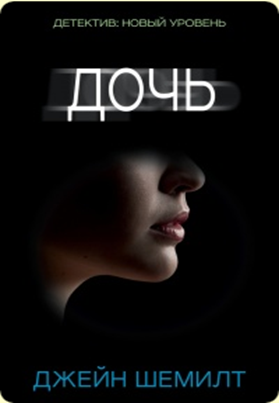  Шемилт Джейн ДочьДженни – семейный доктор, мать троих детей, жена успешного нейрохирурга. Ее жизнь идеальна. Но все рушится, когда ее пятнадцатилетняя дочь Наоми не возвращается домой…Проходит год. Поиски не приносят результата. Семья распадается. И все-таки Дженни не прекращает попыток найти Наоми. Чем дальше она продвигается в поисках, тем отчетливее понимает, что многого не знала ни о дочери, ни о сыновьях, ни о муже. А так ли нужна ей правда? Ведь порой она бывает такова, что пережить ее труднее, чем мучительную неизвестность…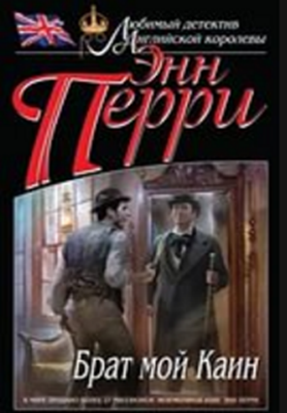  Перри Энн Брат мой КаинК частному сыщику Уильяму Монку обратилась жена успешного коммерсанта Энгуса Стоунфилда, который в одно прекрасное утро ушел в свою контору – и не вернулся домой. Монк сразу же счел этот случай неинтересным – наверняка у пропавшего просто появилась другая женщина или он сбежал из-за финансовых проблем. Но миссис Стоунфилд заявила, что, без сомнений, в исчезновении Энгуса повинен его брат-близнец Кейлеб, ведущий совершенно безумную жизнь в лондонских трущобах. По ее словам, он всегда ненавидел так много добившегося в жизни Энгуса и часто ссорился с ним – и вот теперь, похоже, их очередная ссора завершилась братоубийством. Детектив начал поиски Кейлеба, не подозревая, какую удивительную – и поистине страшную – историю ему доведется узнать… Найт Рени Все совпадения случайны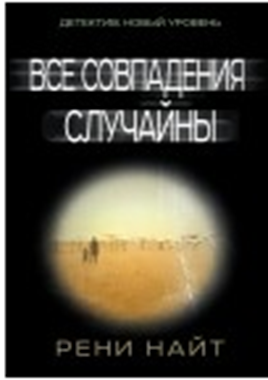 После переезда в новый дом Кэтрин Равенскрофт находит в спальне необычную книгу. Как она могла туда попасть? Ни сама Кэтрин, ни ее муж Роберт книгу не покупали. Начав читать, Кэтрин понимает, что главная героиня - это она сама, а трагические события, описываемые в романе, - темная тайна, которую знал только один человек, но он давно мертв. Прошлое вновь начинает преследовать Кэтрин, превращая ее жизнь в кошмар. И чтобы избавиться от него, ей придется заплатить слишком высокую цену... Этвуд Маргарет Слепой убийца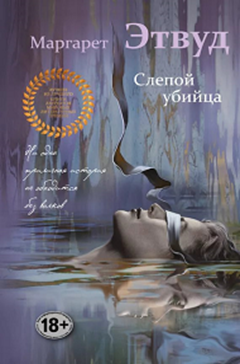 Вот уже более четверти века выдающаяся канадская писательница Маргарет Этвуд (р. 1939) создает работы поразительной оригинальности и глубины, неоднократно отмеченные престижными литературными наградами. «Слепой убийца», в 2000 году получивший Букеровскую премию, – в действительности несколько романов, вложенных друг в друга. Этвуд проводит читателя через весь XX век, и только в конце мы начинаем понимать: история, которую рассказывает нам автор, – не совсем то, что случилось на самом деле. А если точнее – все было намного страшнее…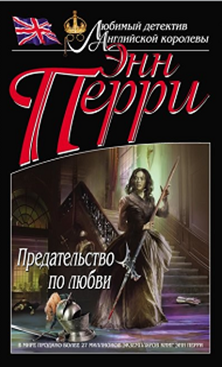  Перри Энн Предательство по любвиВ роскошном особняке Фэрнивелов средь бела дня произошло неслыханное событие. Во время званого обеда один из гостей, генерал Таддеуш Карлайон, упал с площадки второго этажа и напоролся на алебарду стоявших внизу рыцарских лат. По крайней мере, именно так на первый взгляд выглядела картина происшествия. Но полиция убедительно доказала: упал он не без посторонней помощи, а алебарду в него вонзили уже после падения. Налицо жестокое убийство. И убийцу не надо искать – вскоре он сам сознался в содеянном. Им оказа-лась жена генерала, Александра. Однако одна из родственниц убитого не поверила ее словам. Этой историей она поделилась со своей давней подругой Эстер Лэттерли. А та, в свою очередь, обратилась к бывшему инспектору полиции, а ныне частному детективу Уильяму Монку… Устинова Татьяна  Ждите неожиданного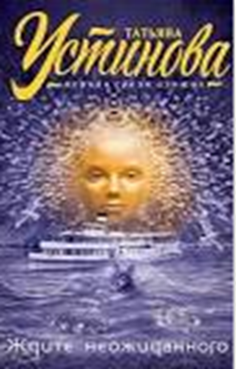 Никогда нельзя предположить, чем кончится путешествие... Таша от-правляется в свой последний отпуск на теплоходе по Волге в твердой уверенности: она больше никогда не увидит синюю реку, белые облака, зеленые берега. Она дает себе обещание: никто не посмеет испортить ее путешествие... Однако почти сразу все идет наперекосяк. За кем следит светская красавица Ксения Новицкая? Что замышляет блоггер Богдан? И кто такие закадычные друзья Степан Петрович и Владимир Иванович? В первый же вечер за бортом оказываются человек и собака, Таша храбро и безрассудно кидается за ними. И это только начало странных и зловещих событий. У старухи Розалии Карловны пропадает чемодан с драгоценностями, следом убивают судового доктора. Таше кажется страшно важным разобраться в происходящем - чтобы жить дальше. На помощь ей приходит Степан Петрович. Он нежно ухаживает за ней, и вдруг становится ясно: нет никакого вселенского одиночества, она больше не одна - рядом замечательные люди, и со всех сторон ее защищает любовь... Барр Эмили Ночной поезд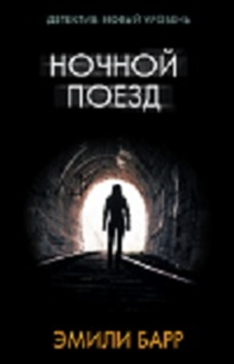 Роман Эмили Барр - психологический триллер с напряженной, ни на секунду не отпускающей атмосферой и совершенно непредсказуемыми поворотами сюжета. Роман начинается в не-большом городке графства Корнуолл. Затем действие переносится в Лондон и в его пригород (а это целый особый мир) и, наконец, в Тайланд. Подмеченные зорким глазом опытной путешественницы и воссозданные с необычайной точностью уникальные особенности местного колорита могли бы сделать из романа великолепный путеводитель. Но здесь все же главное - разобраться в преступлении. Пересказывать сюжет очень сложно, он настолько стремительно меняется, что, кажется, будто ты и вправду мчишься в ночном экспрессе. Бытовые неурядицы, семейные драмы, тайны прошлого, любовные дилеммы - все это на страшной скорости несется на героев, которые, стараясь разобраться в происходящем и в самих себе, все глубже и глубже погружаются в неистовый хаос жизни. Скучающая в провинции замужняя красавица завела роман с симпатичным попутчиком в поезде, сбежала с ним, а потом, после какой-то ссоры, убила? Такова версия полиции, расследующей дело об исчезновении Лары Финч и гибели ее бойфренда Гая. И только тихая, скромная Айрис - подруга Лары - уверена: полиция ошибается.                                  Хиткот Элизабет В ловушке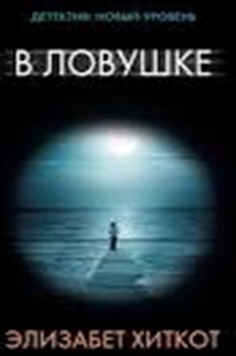 Новый бестселлер в жанре психологического триллера, принесший ми-ровую славу Элизабет Хиткот - заместителю редактора британского журнала Psychologies! "Вы прочтете этот роман за ночь, лихорадочно листая страницы и гадая: кому же из персонажей можно доверять? "Кармен вполне счастлива с Томом - преуспевающим лондонским адвокатом, отцом троих детей от первого брака. Она неплохо ладит с его детьми и не переживает из-за своего положения «новой жены". Однако тайна прошлого Тома не дает ей покоя. Что случилось с его бывшей любовницей, ради которой он ушел из семьи, — яркой красавицей Зеной, утонувшей в море во время ночного купания? Обстоятельства ее гибели до сих пор неизвестны. Действительно ли это был несчастный случай, как утверждает полиция? Кармен начинает в этом сомневаться. Ведь все, знавшие Зену, кажется, что-то скрывают..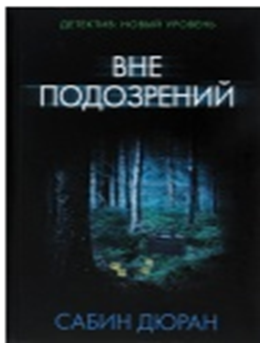  Дюра Сабин Вне подозренийГаби Мортимер - популярная телеведущая, жена успешного финансового аналитика, мать маленькой дочки. Но однажды счастливая жизнь обернется кошмаром… Во время утренней про-бежки в парке Габи находит труп незнакомой девушки и сразу становится подозреваемой! И далеко не безосновательно - улики свидетельствуют против нее. Но Габи кажется, что за ней идет слежка, что она следующая в списке преступника… Ей предстоит разобраться во всем самой. Что могло связывать Габи с убитой и как объяснить найденные улики? Кажется, убийца выстроил идеальный план…Об авторе: Сабин Дюран - известная британская журналистка и писательница, мастер психоло-гических триллеров, чьи книги критики сравнивают с супербестселлером "Исчезнувшая" Гиллиан Флинн!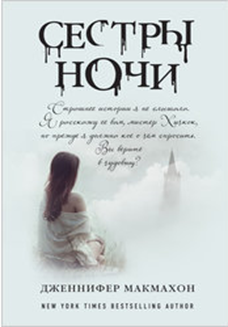  Макмахон Дженнифер Сестры ночиВся округа потрясена кошмарными событиями, произошедшими в мотеле "Тауэр". Женщина по имени Эми жестоко убила свою семью, а затем покончила жизнь самоубийством, оставив загадочную надпись на старом снимке своей матери: "29 номеров". Единственная выжившая - ее маленькая дочь Лу, которая сумела сбежать через окно и спрятаться на крыше. За расследование берется Джейсон Хок. Его жена Марго и ее сестра Пайпер дружили с Эми в детстве. Они обожали играть в мотеле "Тауэр", где всегда было 28 номеров. Джейсон чувствует, что это неспроста, и вскоре начинает подозревать, что Марго и Пайпер что-то скрывают.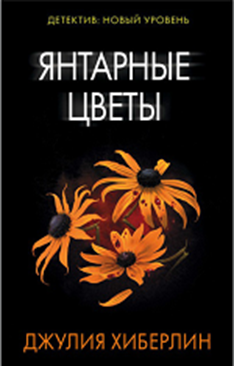  Хиберлин Джулия Янтарные цветы1995 год. Шестнадцатилетняя Тесса Картрайт найдена едва живой на цветущем поле янтарных рудбекий, в общей могиле, где серийный убийца прятал тела своих жертв. И именно ее показания помогли посадить за решетку и приговорить к смерти человека по имени Террелл Дарси Гудвин. 2004 год. Всего через месяц приговор в отноше-нии Гудвина будет приведен в исполнение. И тут перед окном Тессы появляются неизвестно кем высаженные рудбекии. Кто же это сделал? Подражатель Гудвина? А может быть, тогда, много лет назад, истерзанная пережитым ужасом, неспособная связно мыслить девчонка осудила на смерть невиновного, а маньяк так и остался на свободе? Единственный, кто готов помочь Тессе разобраться в случившемся, – адвокат Гудвина. А между тем Тесса получает зловещие «подарки» снова и снова…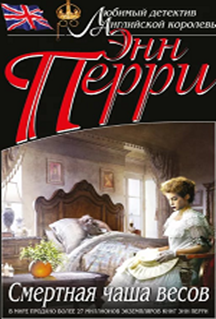  Перри Энн Смертная чаша весовБлестящий лондонский адвокат Оливер Рэтбоун совершил крупную ошибку – взялся защищать знатную особу, привлеченную к суду за клевету, причем, похоже, совершенно заслуженно. Ведь его подзащитная обвинила не кого-нибудь, а знаменитую принцессу Гизелу, и не в чем-нибудь, а в убийстве собственного мужа, кронпринца Фридриха! Хотя вся Европа восхищалась историей их великой любви вот уже двенадцать лет, с тех пор как Фридрих из-за женитьбы на Гизеле отрекся от короны у себя на родине и отправился в изгнание…Так что сама мысль о подобном преступлении показалась бы присяжным кощунством. Теперь Рэтбоуну предстоит либо найти доказательства правоты своей подзащитной, либо распрощаться с карьерой. Но на помощь другу приходит инспектор Монк…                                           Мартин Чарльз Бог пятничного вечера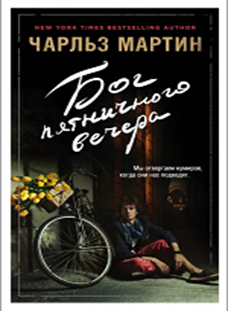 Мэтью Райзин провел двенадцать лет в заключении из-за несправедливого приговора. Бывший спортсмен и кумир молодежи, теперь даже в родном городе он сталкивается лишь с презрением и страхом граждан. Не желая мириться с ролью изгоя, Мэтью решает восстановить свое доброе имя. Он находит неожиданную поддержку в лице парнишки по имени Далтон. Виртуозно восстанавливая события из спортивного прошлого Мэтью, Далтон приходит к неожиданным выводам. Но как донести правду до окружающих? И поможет ли это Мэтью вернуть Одри, единственную женщину, которую он когда-либо любил?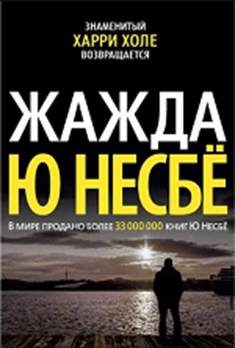  Несбё, Ю. Жажда«Харри Холе вышел на лестницу и сощурился на ярком июньском солнце….Он чувствовал, что все находится в гармонии, в равновесии…» Так заканчивается роман «Полиция», но не история любимого героя Ю Несбё. Увы, детектив Харри обманывал сам себя – мир по-прежнему был жесток и несовершенен, и требовалась сильная рука, чтобы навести в нем хотя бы подобие порядка. Харри Холе возвращается на службу в полицию Осло, чтобы начать охоту за серийным убийцей, нападающим на тех, кто назначает свидания через сайт знакомств. След преступника приводит детектива к его собственному мрачному прошлому… Долгожданный 11-й роман из захватывающей серии о Харри Холе. Хокинс Пола В тихом омуте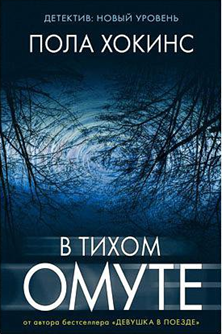 Новый роман от автора мирового бестселлера «Девушка в поезде»! Не так давно Нел оставила своей сестре Джулс странное сообщение, но та не ответила. Теперь Нел мертва, а Джулс вынуждена приехать в родной городок, чтобы забрать осиротевшую племянницу. Она возвращается в то место, где прошла ее юность – юность, о которой хотела бы забыть навсегда. Ее преследуют воспоминания о том, что произошло много лет назад. Ее пугает уверенность в том, что сестра не покончила с собой, а была убита. Но сильнее всего она опасается заводи, прозванной Смертельной, – заводи, в чьих обманчиво спокойных водах погибло слишком много женщин. И возможно, она боится не зря… Кто знает, что кроется в тихом омуте? Коул Дэниел Тряпичная кукла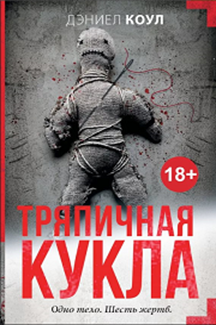 Лондон взбудоражен жестоким преступлением - в одной из квартир в центре города обнаружена страшная "кукла", сшитая из частей человеческих тел. Журналисты уже окрестили садиста Тряпичной куклой. Но на этом он не останавливается и дразнит полицию, обнародовав список своих будущих жертв и точные даты их смерти. Поймать психопата берется Вильям "Волк" Лейтон-Коукс, детектив со скандальной биографией. Сможет ли он предотвратить гибель несчастных из списка Тряпичной куклы, когда весь мир следит за каждым его шагом? И почему сам детектив находится в этом списке?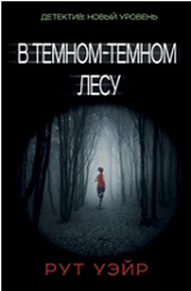  Уэй Рут В темном-темном лесуДесять лет назад Нора окончила школу и порвала все связи с друзьями. С тех пор Нора ни разу не видела свою лучшую подругу Клэр… Пока однажды ей вдруг не пришло приглашение на девичник Клэр. Что это, как не шанс оставить наконец позади все призраки прошлого? Но что-то пошло не так. Совсем не так. Некоторым тайнам лучше оставаться не раскрытыми.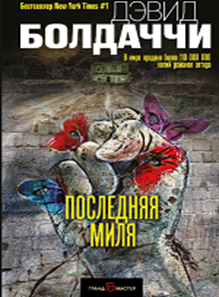  Болдаччи Дэвид Последняя миляЖуткая травма головы, полученная на футбольном поле, не только обо-рвала спортивную карьеру Амоса Декера. Теперь он - обладатель уникальной памяти, и способен запоминать буквально все, что когда-либо видел или слышал. Что ж, внезапно обретенная суперспособность пришлась как нельзя кстати для его новой работы - службы в полиции. ФБР привлекло Декера в спецкоманду по расследованию самых зага-дочных преступлений. По дороге на базу Амос случайно услышал по радио репортаж об истории человека, двадцать лет назад приговоренного к смерти за убийство своих родителей - и буквально на днях приговор должен быть приведен в исполнение. Декер хорошо помнил этого человека - в давние времена они встречались на футбольном поле. И уверен: он невиновен… Браун Дэн Утраченный символ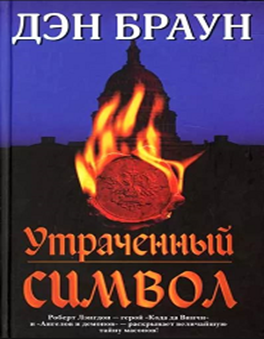 Приключения Роберта Лэнгдона продолжаются. На этот раз ему пред-стоит разгадать величайшую тайну ма-сонов, которая способна изменить мир. Веками хранимые секреты, загадочные знаки и символы - и смертельно опасное путешествие по лабиринтам прошлого... Браун Дэн Точка обмана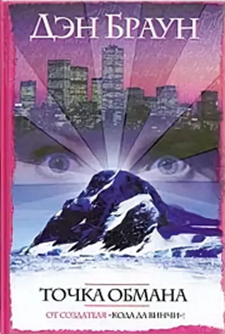 Потрясающий технологический триллер от автора «Кода да Винчи» и «Ангелов и демонов»! В Арктике обнаружен уникальный артефакт, способный раз и навсегда изменить будущее человечества. На место открытия отправляется научная экспедиция, цель которой – установить подлинность поразительной находки. Но вскоре после прибытия члены экспедиции начинают гибнуть один за другим. Кто – и почему – уби-вает их? Возможно, они подошли к разгадке тайны слишком близко?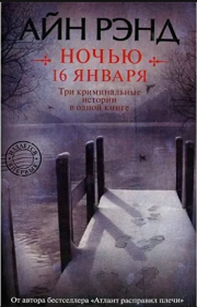  Рэн Айн Ночью 16 январяВпервые издаваемые в одном сборнике произведения с детективным сюжетом известной американской писательницы и философа Айн Рэнд. Книга "Ночью 16 января" включает три произведения: "Ночью 16 января", "Идеал", "Подумай дважды". Объединяет их одно - яркость и необычность. Драматургия Айн Рэнд - явление незаурядное. Для нее свойственны интерес к современным проблемам, быстро развивающееся действие и совершенно неожиданные повороты. Критики неоднократно отмечали, что Айн Рэнд дает возможность зрителю угадывать ход событий, но каждый раз, угадав, человек понимает, что ошибся. В ее произведениях тесно слиты мысль и действие. Это не шаблонные детективы. Философские идеи персонажей служат для них настоящей мотивацией и побуждают к действиям, которые в свою очередь конкретизируют смысл. Драматургия Айн Рэнд, несомненно, обретет своего читателя и зрителя в России.                      Макмахон Дженнифер Вам меня не испугать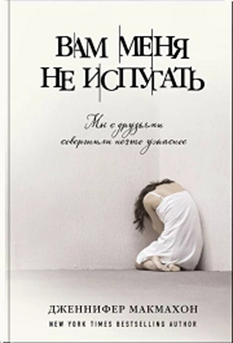 В сонном городке Брайтон-Фоллс появляется серийный убийца по про-звищу Нептун. Прежде чем расправиться с жертвой, он держит ее взаперти пять дней, а затем выставляет тело на всеобщее обозрение у полицейского участка. Очередная похищенная - бывшая фотомодель Вера Дюфрен. У Реджины, дочери Веры, и ее друзей Тары и Чарли - пять дней, чтобы не допустить трагедии. Проходит более двадцати лет. Реджина получает известие, что ее мать обнаружена живой в приюте для бездомных. Но как только Реджина возвращается за ней в Брайтон-Фолс, Нептун вновь дает о себе знать. Он похищает Тару. Реджина бросается на поиски подруги и вскоре получает недвусмысленное предупреждение – она будет следующей.